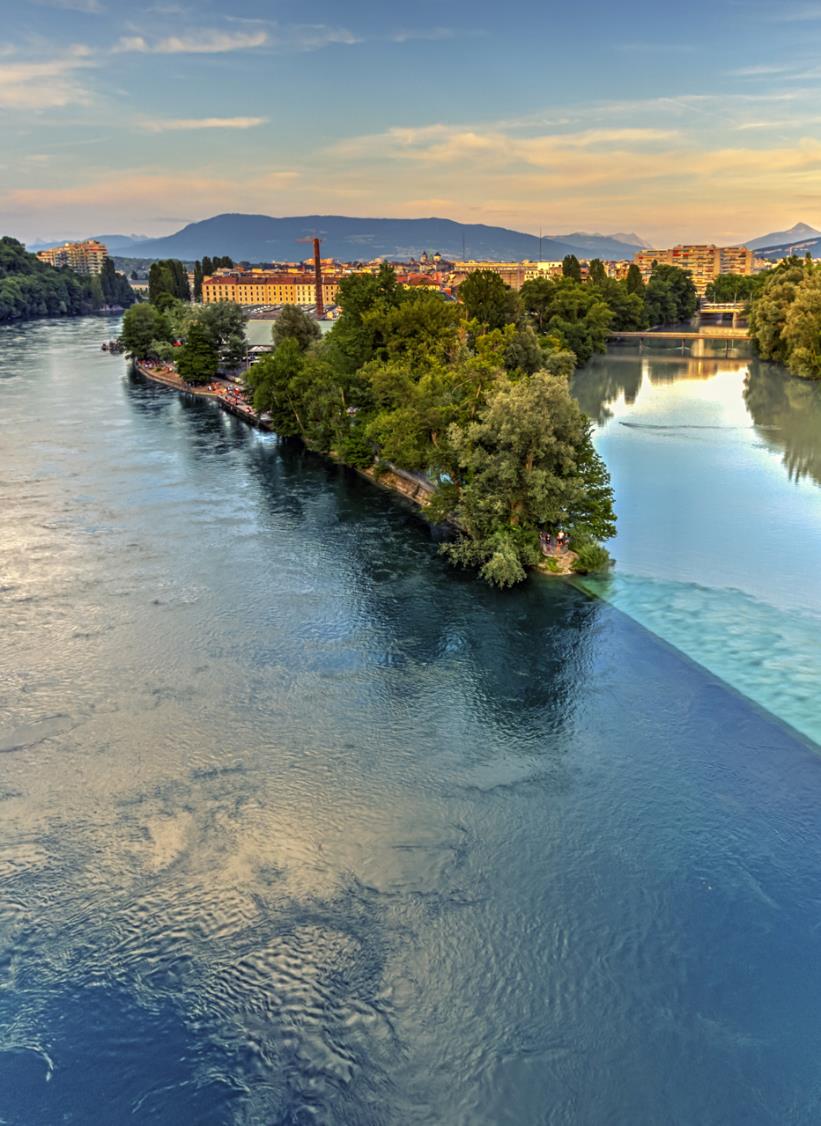 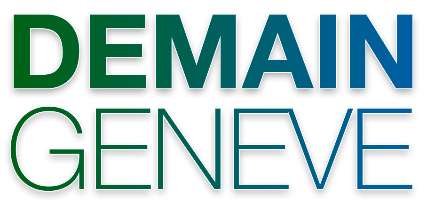 économie CollaborativeDossier pédagogique pour l’enseignant-eCollège – Économie (2e – 4e) 
Auteur : Dirk PeriniDépartement de l’instruction publique, de la formation et de la jeunesse (DIP)Version 09.2019Introduction généraleInspiré par le film français Demain, le documentaire Demain Genève vise à promouvoir la transition écologique et humaine de notre région. À travers 26 projets locaux et inspirants, le film aborde six grands thèmes : agriculture, énergie, économie et finance, habitat et urbanisme, démocratie et gouvernance, et bien sûr l’éducation. Le film, sorti en salle début avril 2018, a connu un vif succès auprès du public et a également été projeté dans de nombreux établissements scolaires. Pour illustrer le chapitre sur l’éducation, plusieurs projets ont été choisis, dont Step into action soutenu par le DIP (Département de l’instruction publique, de la formation et de la jeunesse). A cette occasion, l'idée a émergé de proposer des pistes d'activités pédagogiques qui permettraient d'utiliser le film avec les élèves pour étudier  les enjeux du développement durable et développer leurs compétences pour le concrétiser. Le projet a séduit Grégory Chollet, coréalisateur du film, qui a accepté, avec sa collègue Geneviève Herold Sifuentes de nous accompagner dans cette démarche. Un mandat a donc été confié à un groupe de travail composé de six enseignants représentant les degrés primaire, secondaire I et II. Les fiches pédagogiques sont organisées par thème selon les degrés et filières d'étude, mais peuvent être librement utilisées voire adaptées selon le public cible : Agriculture:Enseignement primaire – Géographie et Interdépendances (5P-8P)Philippe Jenni (coordinateur de disciplines Géographie et Éducation en vue d’un développement durable pour l’école primaire)Collège – Géographie (2e)Filière commerciale CFC - Géographie économique (1 Ci et 2 CiR)Marc-André Cotton (enseignant de sciences humaines, de géographie et d’économie au Collège et École de Commerce André Chavanne).Agriculture-Énergie-Habitat: Filière de la Culture Générale ECG – Géographie – Option spécifique socio-éducative (2e)Renato Alva-Pino (enseignant de sciences humaines et sociales à l’École de culture générale Jean Piaget).Énergie et Mobilité :Collège – géographie (3e)Filière commerciale CFC - Géographie économique (3Ci)Marc-André Cotton (enseignant de sciences humaines, de géographie et d’économie au Collège et Ecole de Commerce André Chavanne).Démocratie et gouvernance :Filière professionnelle - Culture générale (2e).Fabien Puig (enseignant d’anglais au Centre de Formation Professionnelle Technique).Économie collaborative : Collège – Économie (2e – 4e) Dirk Perini (enseignant d’économie au Collège de Saussure).Le film comme moyen pour aborder, en classe, les enjeux du développement durable: Cycle d’Orientation Français, Géographie, Formation générale (médias et images et interdépendances) (9e – 11e).Jean-René Guénée (responsable multimédia à la direction générale de l’enseignement obligatoire).Les activités proposées en classe portent sur l’analyse de séquences du film via des questionnaires, l’examen de différents documents, des discussions-débats et des exposés, la rédaction de chartes citoyennes ou de pétitions à l’attention des autorités, ou encore la réalisation de projets concrets à l’échelle de l’établissement. Pour chaque séquence, les compétences EDD (éducation en vue d’un développement durable) sont mises en évidence grâce à une grille de lecture développée par éducation21. (http://www.education21.ch/fr). Selon éducation 21, il conviendrait de s’assurer que le sujet travaillé en classe soit mis en lien avec les autres thèmes du film, de manière à renforcer la vision systémique, le changement de perspective et l’esprit critique et ainsi mieux comprendre comment toute une région se mobilise pour participer à un développement durable. Nous espérons que l’outil pédagogique Demain Genève contribuera à mieux faire comprendre les enjeux du développement durable et donnera l’envie d’agir concrètement à titre individuel ou en classe pour trouver des solutions aux crises auxquelles nous faisons face.Bonne lecture!Claudine Dayer Fournet (responsable du développement durable au DIP)Message des co-réalisateurs du documentaireLe documentaire « Demain Genève » a été une formidable aventure humaine. Nous avons fait la rencontre de personnes passionnantes, probablement parce qu’elles sont passionnées et qu’elles avaient à cœur de partager leur quotidien et leur projet. Nous sommes particulièrement reconnaissants du travail effectué par le groupe d’enseignants qui permet, aujourd’hui, de faire le trait d’union entre notre film et les plus jeunes générations. Ceci d’autant plus que nous sommes profondément convaincus que la transition dépend avant tout de nos enfants. Merci à vous enseignants de donner vie à ce travail et contribuer, à votre manière, à répondre aux défis environnementaux, économiques et sociaux de notre siècle.Elisabete Fernandes et Gregory CholletlE filmTable des matières du film Après l'introduction, le film développe six thèmes (minutage entre parenthèses) :Pour aller plus loinDIP21 : Le site du DIP en matière d’éducation en vue d’un développement durableEducation 21 : Le centre national de compétences et de prestations pour l’éducation en vue d'un développement durable (EDD) en Suisse. 
Répertoire des visites durables : Plus de 40 possibilités de visites sur le terrain A nous de jouer : Une plateforme participative d’entraide et de valorisation des projets et associations de jeunesÉCONOMIE COLLABORATIVE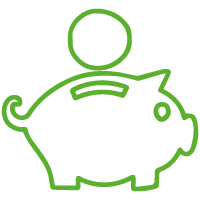 Version pour l’enseignant-eRessources associées : IntroductionLe film Demain-Genève présente un certain nombre de projets qui reposent sur un principe commun : le partage de ressources.En effet, qu’il s’agisse de vélos (Genève roule) de voitures (catch a car, coopérative Equilibre)de légumes, de terrains (Jardins de Beaulieu)voire de livres et même de pianos (happy city lab),l’objectif est toujours le même : mutualiser et réutiliser les ressources, relocaliser la production de biens.Ces projets permettent ainsi d’éviter le gaspillage, de réduire la pollution, et peuvent également favoriser le lien social.Objectifs de la séquenceDans le cadre de l'activité proposée, les élèves vont découvrir les principes de l’économie collaborative. Ce thème est transversal et n’est donc pas lié à un des cinq chapitres du film en particulier.Par différentes illustrations proposées dans le film et une recherche personnelle, les élèves vont distinguer différentes organisations/entreprises liées à l'économie collaborative.Ils découvriront ensuite les principes de l'économie sociale et solidaire (ESS).Enfin, dans une phase de synthèse, ils percevront les enjeux liés à la mise en commun et au partage de ressources. Toutes les entreprises associées à l'économie collaborative poursuivent-elles un même objectif ? Les dimensions sociales et environnementales sont-elles toujours respectées ? Il s’agit ici d’amener les élèves à s’interroger sur les différences existant entre un projet tel que Genève roule et une multinationale bien connue, Uber, qui s’inscrivent toutes deux dans l’idée de la mise à disposition de ressources liées à la mobilité.Déroulement de la séquence pédagogiqueLa plupart des activités proposées peut éventuellement être réalisée à domicile.Phase 1 : découverte (20 minutes)Les élèves visionnent 2 courtes séquences extraites du film Demain Genève qui illustrent des projets concrets relevant de l'économie collaborative. Ils répondent à des questions permettant de cerner ces projets et le type de ressource mise en commun.Phase 2 : recherche (20 minutes)Les élèves réalisent en classe, au moyen de leur téléphone portable, un petit travail de recherche via internet. Ils remplissent une grille qui étend l'analyse à d’autres entreprises telles qu'Uber.Phase 3 : concepts (20 minutes)Les élèves découvrent la notion d'économie sociale et solidaire et les principes de l'économie collaborative à travers deux textes suivis d'un questionnaire.Phase 4 : synthèse et débat (45 minutes)Cette phase permet de comprendre concrètement les différences existant entre les entreprises relevant de l’ESS et une multinationale comme Uber, par exemple.Un débat permet d’ouvrir les élèves à une perspective éthique.Phase 5 : ouvertures (env. 30 minutes)Dans cette phase exploratoire, les élèves recherchent d’autres expériences d’économie collaborative et sont également invités à proposer leur propre projet.Phase 1 : découverteÀ travers le visionnement de passages du film Demain Genève, les élèves découvrent deux exemples de mise en commun de ressources et commencent à percevoir les fondements de l'économie collaborative.A. Collectif Beaulieu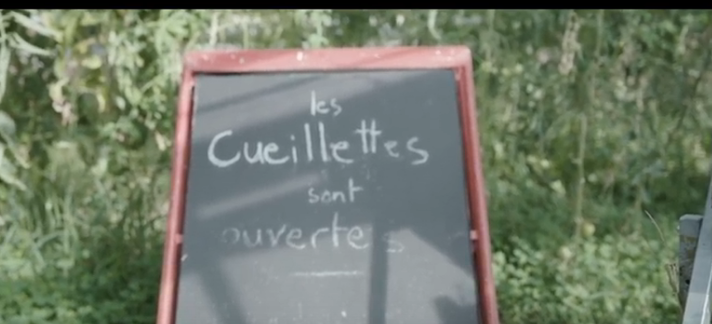 Vidéo Collectif Beaulieu (jardins) :https://www.youtube.com/watch?v=UUj5CKrSOZQ&t=3455s, 2’15'' (57'35’’-59'50'')Questions1. À propos du système de vente proposé par le Collectif Beaulieu.a) Expliquez comment fonctionne ce système de vente.Les « clients » choisissent leurs légumes (auto-cueillette), les pèsent eux-mêmes et laissent l'argent dans la caisse.b) Quelle dimension est indispensable dans ce système ?La confiance2. Quels sont les objectifs du projet du Collectif Beaulieu ? Fournissez-en deux.- Créer du lien social (« rendre le lieu vivant » « créer un lieu de rencontre et de vie »)- Réaliser une production agricole, en cueillette libre (« créer un Garden Center au centre de la ville »)3. Quelles sont les ressources mises à disposition dans le cadre de ce projet ?- des produits agricoles (légumes)- de la terre (parcelles)B. catch a car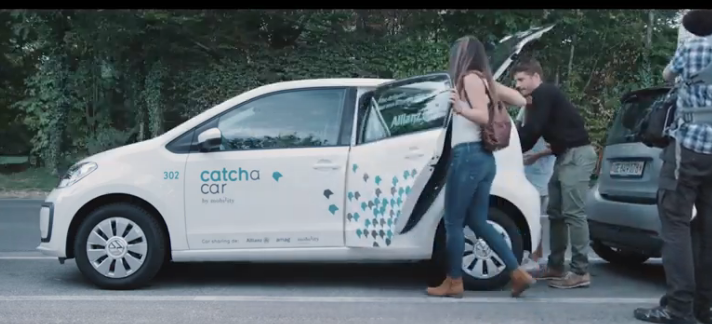 Vidéo catch a car : https://www.youtube.com/watch?v=UUj5CKrSOZQ&t=3166s, 30’’ (52'45''-53'15'')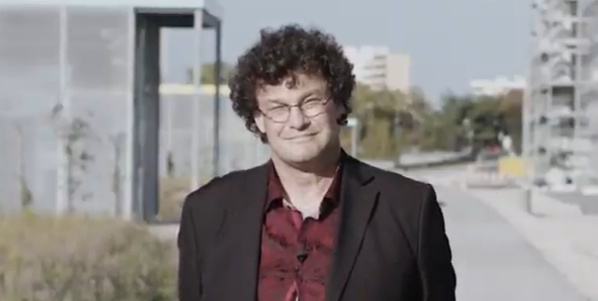 Remarque : Pour une introduction plus étoffée, on peut ajouter l’analyse de Vincent Kaufmann sur la problématique de la mobilité à Genève. (52’00’’-52’45’’)https://www.youtube.com/watch?v=UUj5CKrSOZQ&t=3166sQuestionsExpliquez en quoi consiste le système catch a car.Il s'agit d'un service d'auto-partage, sans emplacement fixe. La voiture est localisée par une application, puis laissée dans la rue à la fin de l'utilisation.2. Quels sont les trois objectifs que permet d'atteindre le principe de l'auto-partage ?- réduction de la pollution- réduction de la consommation de ressources- réduction du trafic automobile3. Quelle est la ressource mise à disposition dans le cadre de ce projet ?des voituresComplémentsLe film Demain Genève présente également d’autres projets qui illustrent le partage de ressources et la notion d’économie collaborative :Yellow print : panneaux photovoltaïquescatch a car : voiture à la demandecoopérative Equilibre : partage d’espaces communs, de véhiculesGenève roule : location de véloHappy city lab : objets et événements partagés (piano, boite à livres)Parc de Beaulieu : potagers urbains et auto-cueillettePhase 2 : rechercheAutour du thème de la mobilité, les élèves réalisent un travail de recherche sur des organisations apparaissant dans le film. La grille qu’ils doivent remplir intègre aussi des entreprises existantes, au niveau national ou mondial, avec des entreprises telles que sharoo ou Uber.A travers quelques critères, la grille permet de mettre en évidence les caractéristiques qui distinguent les organisations :quel est leur but : lucratif ou non ?quelle est leur forme juridique : association, coopérative, société anonyme (multinationale) comment l'activité est-elle financée : financement public, privé ?qui est propriétaire de la ressource : particuliers, entreprise, État ?Il s'agit ici de mettre en évidence les spécificités liées à la façon dont différentes entreprises/organisations organisent le partage des ressources qu'elles proposent.ConsignesLes élèves travaillent par groupe de deux.Ils peuvent utiliser leur téléphone portable pour obtenir des informations. On peut aussi imaginer un travail en salle informatiqueTemps à disposition : 15 minutesRemarquesLe travail peut être réalisé en devoir à domicile, en classe (smartphone) ou dans une salle informatique.Toutes les informations n'étant pas disponibles sur internet, l'enseignant-e devra sans doute guider ses élèves pour les critères plus complexes portant sur le financement ou le but des entreprises.Phase 3 : Concepts (ESS et économie collaborative)A. INTRODUCTION A L'ESSLes élèves lisent le texte, puis répondent aux questions.Questions (corrigé)1. En quoi consiste l'économie sociale et solidaire (ESS) ?Répondez en 2-3 lignes.Le but de l'ESS est de créer de la valeur sociale et environnementale. Il s'agit d'un secteur économique privé à but non lucratif (ou à lucrativité limitée	2. Quels sont les quatre critères contraignants qui permettent d'indiquer que l'action d'une entreprise se situe bien dans les valeurs défendues par l'ESS ?Entourez les quatre critères parmi la liste ci-dessous.- transparence- recherche d'un profit maximal- privilégier les résultats dans le court terme- intérêt collectif- gaspillage des ressources- autonomie décisionnelle- lucrativité limitée3. Le développement durable repose sur trois piliers : social, écologique, économique.En quoi l'activité proposée dans le cadre des Jardins de Beaulieu répond-elle à ces trois piliers ? Fournissez un exemple pour chaque pilier.- social : l'idée est de créer un espace de rencontre pour les habitants du quartier	- écologique : il s'agit de produire des légumes de manière biologique ; les déplacements (la pollution) sont réduits.	- économique : la vente permet au collectif de Beaulieu de se financer.	Remarque :Ce questionnaire est une version adaptée de la séquence consacrée à l’ESS se trouvant sur le site DIP-21, consacré à l'EDD. D'autres séquences et thèmes liés à l'ESS y sont regroupés (lien site).Pour en savoir plus...Étude. Panorama de l'économie sociale et solidaire à Genève, étude statistique 2015.Site de l'APRÈS-GE : www.apres-ge.ch.Charte de l'ESS, https://www.apres-ge.ch/sites/default/files/Charte_ESS_francais.pdf.Vidéo rts.ch. TTC, 21 septembre 2015. Label Bobine, dès 14'20''. Durée : 5'Documentaire. Demain. Cyril Dion, Mélanie Laurent, 2015.Documentaire. Solutions locales pour un désordre global. Coline Serreau, 2010.B. QU'EST-CE QUE L’ÉCONOMIE COLLABORATIVE ?PrincipeLes détenteurs de biens, logements, véhicules, outils, ou de compétences, les mettent à disposition d’autrui par exemple par l’intermédiaire d’internet. Remarque sur la notion d’économie collaborativeLa littérature liée au l’économie collaborative étant très récente, les termes eux-mêmes ne sont pas toujours très clairement définis. Ainsi, certains textes font parfois référence indistinctement aux notions d’économie collaborative, d’économie du partage, d’économie de fonctionnalité, etc. Ici, pour ne pas embrouiller les élèves, nous nous en sommes toujours tenu à la notion d’économie collaborative.Questions (corrigé)1. Expliquez en quoi consiste l’économie collaborative. Répondez en 2-3 lignes.Il s’agit d’un modèle économique fondé sur la vente de l’usage d’un bien plutôt que sur la vente du bien lui-même. En résumé, il s’agit de louer/prêter un bien plutôt que l’acheter.2. Citez deux exemples de ressources qui peuvent être partagées dans le cadre d'une économie collaborative.- vélos, voitures, espaces, pianos, livres, mais aussi logement, outils, connaissances, etc.3. Expliquez pourquoi ce modèle peut être intéressant, tant pour le producteur que pour le consommateur du service.Le producteur s’efforce de garantir la durabilité de l’objet proposé + il reçoit une rémunération pour un bien qui serait sinon inutilisé	Le consommateur paie un prix moindre que dans le cas d’un achat	L’échange est donc utile aux 2 parties… et aux ressources qui sont utilisées.	Pour en savoir plus...Article intéressant, dans un esprit plutôt entrepreneurial. Économie de partage : une révolution se prépare. Bilan.ch, 8 octobre 2014.Pour une réflexion générale. : Jeremy Rifkin (2014). La Nouvelle Société du coût marginal zéro : L’internet des objets, l’émergence des communaux collaboratifs et l’éclipse du capitalisme. Les liens qui libèrent, 510.p.Phase 4 : synthèse et débatObjectif pédagogiqueLes élèves devraient être à même de saisir quelle forme d'institution (entreprise privée, État) est à même de fournir des biens/services collectifs et avoir un lien avec l’ESS.Ils devraient comprendre également que les objectifs (recherche du profit ou non) poursuivis par l'organisation constituent un enjeu central.Pour faciliter l’analyse, l’enseignant peut fournir aux élèves le corrigé figurant en p. 8.A. SynthèseDu point de vue de l’ESS, le tableau devrait au moins contenir les critères 1. (intégration professionnelle des employés = dimension sociale) et 8. (but non lucratif)Autres critèresLe critère 4. (échelle) n’est pas déterminant, mais indique une différence forte dans l’ancrage local de l’entreprise.Le critère 5. n’est pas déterminant, mais fournit une indication également. En effet, il existe des  entreprises liées à l’ESS constituées en S.A. En revanche, lorsque le but lucratif est présent, la S.A. est souvent utilisée.Enfin, le critère 7 (financement public) peut être lié au but non lucratif, par l’idée de service apporté à la collectivité. Même s’il existe des entreprises ESS qui fonctionnent sans financement public.2. Analyse ESS On peut se reporter aux éléments indiqués ci-dessus.B. DébatLe débat devrait amener la réflexion à une dimension éthique. En effet, les élèves sont amenés à discuter des points positifs et négatifs des deux organisations que sont Genève Roule et Uber en confrontant différents points de vue : employés, usagers du service, entreprise, autres entreprises.Pour approfondir la réflexion, les élèves lisent l’article figurant en annexe :Grégoire Praz, Trois mois dans la peau d’un chauffeur Uber, septembre 2016, l’hebdo, p. 6-13.Le débat peut être réalisé sous la forme d’un jeu de rôle. Les élèves prennent soit le rôle d’une des organisations, soit d’un des acteurs lié à l’une de ces organisations.Pour en savoir plus...Un point de vue critique sur l’entreprise Airbnb. Ian Brossat, (2018). Airbnb, la ville ubérisée. Montreuil : La ville brûle. 154 p.Phase 5 : ouvertures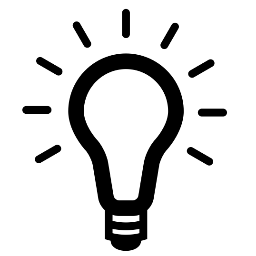 Les élèves sont invités (A) à trouver d'autres activités liées à l'économie collaborativeet (B) à proposer eux-mêmes une activité liée à l'économie collaborative.A. L'économie collaborative à Genève… et dans le mondeTravail exploratoireCherchez d'autres expériences liées à l'économique collaborative :dans le film Demain-Genèvepianos en libre-service (Happy city lab)panneaux photovoltaïques (Yellowprint)etc.à Genève, dans votre communebibliothèques communales : livres, connaissancesGrand atelier : mise à disposition d’outils, d'espaces de travail et de connaissances pour bricolage (grandatelier.ch)La Manivelle : bibliothèque d’outils (manivelle.ch)etc.sur internetpartage de connaissances : wikipediapartage de musique : youtube, daiymotionmobilité : blablacarlogement : couchsurfing, airbnb, campinmygarden.cometc-B. Agir !À vous de jouer !Ici, les élèves doivent proposer une activité de partage de ressources.Ils s'interrogent concrètement sur les possibilités et les contraintes liées à l'économie collaborative.  Lien de visionnage du film www.laplattform.ch ouhttps://www.youtube.com/watch?v=UUj5CKrSOZQ&t=0 ChapitresActeurs présentés  et  minutage avec lien actif sur le chapitre concerné du film en ligneINTRODUCTION (00:00) 02:39 Interview Dominique Bourg et Martin BenistonAGRICULTURE (À partir de 05:14)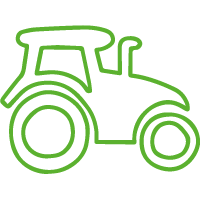 05:55 - Affaire TourneRêve 08:25 - Jardins de Cocagne 11:02 - La ferme de la Touvière 15:02 - Bees4you 18:14 - La ferme de Budé ÉNERGIE(À partir de 22:15)
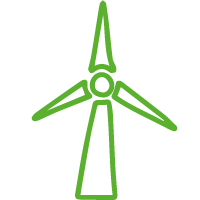 22:24 - Genilac 24:42 - YellowPrint 27:20 - Eco21 - Action Durables 28:55 - Zero Waste Switzerland 32:26 - Ateliers de la FOJ Hippomobile ÉCONOMIE(À partir de 33:57)
34:20 - Interview Sophie Swaton 35:11 - Matériuum 36:36 - Creatures 37:32 - Terrabloc 39:33 - Finance durable 40:48 - Banque Alternative Suisse (BAS) 41:54 - Client BAS Ecoservices 43:10 - Monnaie Léman 44:26 - Restaurant Au Grütli HABITAT & URBANISME(À partir de 48:30)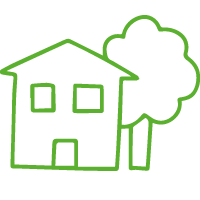 49:02 - Coopérative Equilibre 51:54 - Interview - Vincent Kaufmann (1ère partie) 52:46 - Catch a car 53:16 - Interview - Vincent Kaufmann (2ème partie) 54:20 - Ecoquartier les Vergers 55:00 - GenèveRoule! 55:55 - Interview Dan Acher 57:35 - Collectif BeaulieuDÉMOCRATIE & GOUVERNANCE 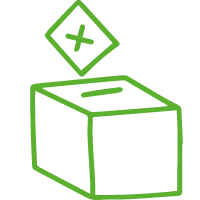 (À partir de 1:01:04)1:01:29 - Interview Anja Wyden Guelpa 1:03:05 - Coopérative Equilibre 1:05:42 - Fondation Trajets 1:08:48 - Ecoquartier les VergersÉDUCATION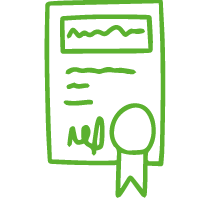 (À partir de 1:12:54) 1:13:08 - Move On 1:14:26 - Step Into Action 1:17:04 - Ecole à la ferme (Ferme de Budé) 1:18:15 - Ecole à la ferme (Ferme à Roulettes) 1:20:06 - Ecocrèche Eveil en Forêt CONCLUSION (1:24:14)Mots-clés : ressources, développement durable,  économie du partage/collaborative, économie de fonctionnalité, entreprise sociale et solidaire (ESS), formes juridiques de l'entreprise, financement, responsabilité sociale des entreprises (RSE), biens communs.Durée estimée : 2 périodes, voire 3 selon le degré d'approfondissementDomaines d’étude : Économie 2e année pour l'aspect Entreprise, RSE (Collège)Économie 4e année pour les dimensions juridiques et internationales (Collège)Géographie (pour l'aspect Ressources, Échelle)Compétences EDD :Pensée créatrice, Perspectives, Valeurs, CollaborationArticle(s) de presse: Grégoire Praz, Trois mois dans la peau d’un chauffeur Uber, septembre 2016, l’hebdo, p. 6-13.Vidéo(s) : Film Demain Genève. Lien à ne pas partager !Documentaire Sacrée croissance (2014). Marie-Monique Robin, ARTE FranceLivre(s) : Laetitia Vasseur, Samuel Sauvage (2017). Du jetable au durable. En finir avec l'obsolescence programmée. Ed. Gallimard, p. 80-97.Gilbert Rist (2018). La tragédie de la croissance. Presse de Sciences Po, p. 92-102.Site(s) internet :Économie collaborative. Article wikipédia.Économie sociale et solidaire. Article wikipédia.Lien de visionnage du film :www.laplattform.ch.Thème : MobilitéEntreprise / organisationCritèreGenève roule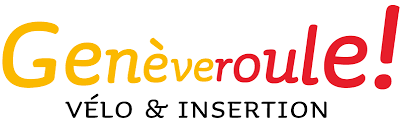 catch a car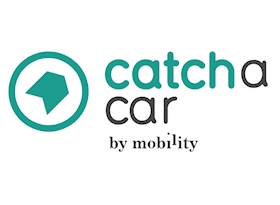 sharoo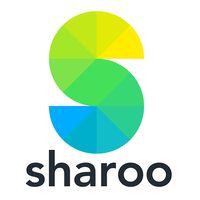 uber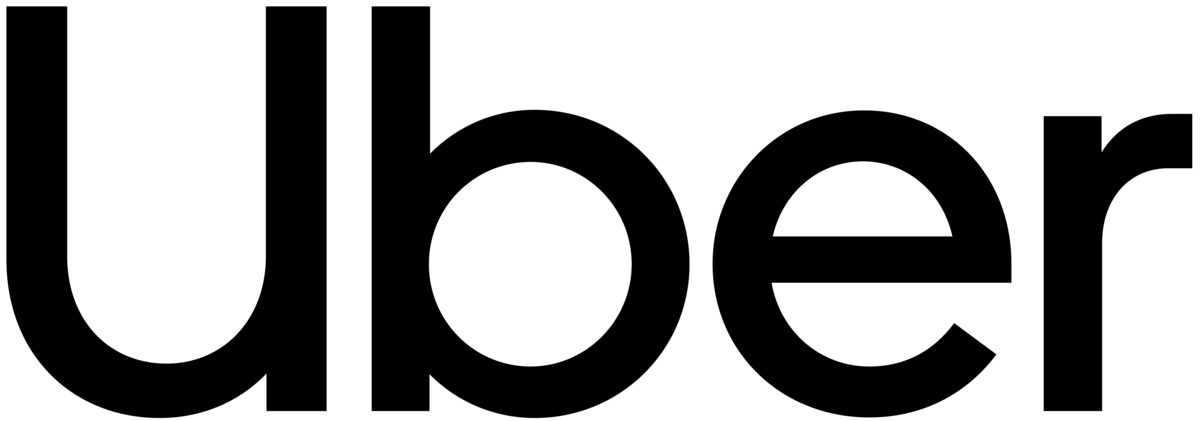 Brève description du serviceLocation de vélo pour la journéeAssociation engagée dans la réinsertion professionnelleSystème d’auto-partageSystème d’auto-partage de particulier à particulierService de véhicule avec chauffeur (VTC : véhicule de transport avec chauffeur OU voiture avec chauffeur)Quelle est la ressource mise à disposition ?vélovoiturevoiturevoiture avec chauffeurcoût d'utilisation(type de tarification)selon type de vélo et durée5.- à 20.- Fr.selon durée + km parcourusFixé par prêteur.env. 6.-/h ou 60.-/jourTarif fixe + km parcourus + duréeéchelle du service proposé (local, national, mondial?)local± local (GE et Bâle)nationalmondialforme juridique de l'organisation / entreprise(association, coopérative, société anonyme ?)associationSA100 % mobility ?SA(AMAG, Migros, La Mobilière ass., mobility)SA(Google, Baidu, Toyota, Softbank, etc.)propriété de la ressourceà qui appartient la ressource partagée ?(particuliers, entreprise, État)entreprise (association)entrepriseparticuliersparticuliersfinancement de l'entreprise(privé [particuliers, entreprises], public, mixte)principalement public (subventions)privéprivéprivébut(lucratif, non lucratif, lucrativité limitée ?)non lucratiflucratif (lucrativité limitée ?)lucratiflucratifGenève RouleUberBrève description du serviceQuelle est la ressource mise à disposition ?Quel est le coût d'utilisation ?échelle du service proposéforme juridique de l'organisation / entreprisepropriété de la ressourcefinancement de l'entreprisebutOrganisation choisie : exemple pour UberPoint de vueÉléments positifs+Éléments négatifs-employéspermet un complément de salaire pour certains chauffeursfaible protection socialesouvent un emploi parallèle (précarité)horaires de travail irréguliers (plutôt une caractéristique du métier, pas forcément liée uniquement à Uber)usagers / clientsflexibilitéqualité du serviceprix compétitif par rapport à taxispeu de critiques en général (hypothèse : les usagers perçoivent essentiellement la dimension pratique et moins la dimension éthique) => lien à faire avec la notion de consomm'acteur ?entreprisemodèle entrepreneurial innovant : son rôle se limite à la mise en relation des clients et des chauffeurscoût faible par rapport à la concurrence (pas de paiement des charges sociales)son modèle lui permet d’être présent dans le monde entier.faible implication en tant qu’employeur, Uber est un prestataire de service pour les chauffeurs ET les usagersautres entreprisesla concurrence amène une certaine dynamique sur le marché (était-elle souhaitée ?)soumises à une forte concurrenceUber n’est pas soumis aux mêmes lois que les taxis traditionnelsÉtatnouvel acteur sur le marché de la mobilitéles États ont des réactions très contrastées : interdiction d’Uber, modification des lois, laisser-faire.soustraction fiscale liée au statut de multinationale => liens à faire avec optimisation fiscale et paradis fiscaux ?difficulté à arbitrer (fixer les règles du jeu) avec une multinationale très puissante.